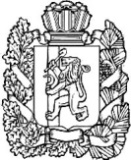 АДМИНИСТРАЦИЯ ПОСЕЛКА НИЖНИЙ ИНГАШНИЖНЕИНГАШСКОГО РАЙОНАКРАСНОЯРСКОГО КРАЯ07.06.2022г.                                         пгт Нижний Ингаш                                              № 121О внесении изменения и дополнений в постановление администрации поселка Нижний Ингаш Нижнеингашского района Красноярского края №141 от 09.09.2021г. «Об определении  управляющей организации для управления многоквартирными домами в п. Нижний Ингаш, в отношении которых собственниками помещений в многоквартирном доме не выбран способ управления таким домом или выбранный способ управления не реализован, не определена управляющая организация»В связи с допущенной технической ошибкой, ПОСТАНОВЛЯЮ:Внести изменения в постановление Администрации поселка Нижний Ингаш Нижнеингашского района Красноярского края №141 от 09.09.2021«Об определении  управляющей организации для управления многоквартирными домами в п. Нижний Ингаш, в отношении которых собственниками помещений в многоквартирном доме не выбран способ управления таким домом или выбранный способ управления не реализован, не определена управляющая организация».Заменить п.1 и читать в новой редакции: Определить  управляющей организацией  для управления многоквартирными домами в п. Нижний Ингаш по адресам: ул. Ленина №№ 29, 31, 33, 35, 39, 45, 41, 43, 47, 22А, 24А; ул. Красная площадь №№ 65, 67, 67А, 67Б, 69, 71, 79;  ул. Октябрьская № 22 в отношении которых собственниками помещений в многоквартирном доме не выбран способ управления таким домом или выбранный способ управления не реализован, не определена управляющая организация, Общество с ограниченной ответственностью «Удача плюс», ОГРН 1122450001410, ИНН 2415001830 с  14 сентября 2021 г.  2.  Постановление вступает в силу с момента подписания.	3. Постановление подлежит опубликованию в периодическом  печатном средстве массовой информации «Вестник муниципального образования поселок Нижний Ингаш». 	4. Контроль  за исполнением настоящего постановления оставляю за собой. Глава поселка                                                                                                           Б.И. Гузей